ČETRTEK, 2.4.2020       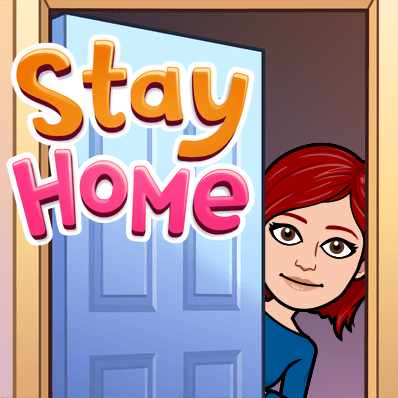  DRUŽBA: Učbenik, stran 58 do 61, natančno preberi. V zvezek prepiši snov, ki je v priponki.Na spletni strani Radovednih pet pod Predmetom Družba poišči naslov Potrebujemo različne dejavnosti in Vrste dejavnosti. Preberi si in preglej kar je mogoče.NARAVOSLOVJE IN TEHNIKA:Učni list v priponki (NIT-učni list), lahko ga tudi prepišeš v zvezek, če nimaš tiskalnika.Učbenik stran 60 in 61. Preberi.Zapis v zvezek (priponka NIT-tabelska slika)MATEMATIKA:Zapis v zvezek (glej priponko)Vaje v delovnem zvezku, stran 42, 43, 44.Imej lep dan!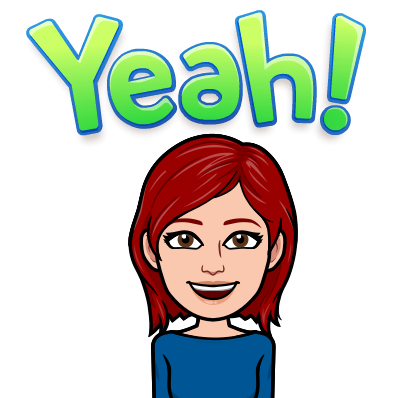 